Obec DřevěniceZastupitelstvo obce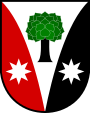 --------------------------------------------------------------------------------------------------------Obecně závazná vyhláška obce Dřevěnice,kterou se stanoví část společného školského obvodu mateřské školyZastupitelstvo obce Dřevěnice se na svém zasedání dne 8. 3. 2023 usnesením č. 6 usneslo vydat na základě ustanovení § 178 odst. 2 písm. c) a § 179 odst. 3 zákona č. 561/2004 Sb., o předškolním, základním, středním, vyšším odborném a jiném vzdělávání (školský zákon), ve znění pozdějších předpisů, a v souladu s § 10 písm. d) a § 84 odst. 2 písm. h) zákona č. 128/2000 Sb., o obcích (obecní zřízení), ve znění pozdějších předpisů, tuto obecně závaznou vyhlášku:Čl. 1Stanovení části školského obvodu Na základě uzavřené dohody obce Dřevěnice s obcí Valdice o vytvoření společného školského obvodu mateřské školy  je území obce Dřevěnice částí školského obvodu Mateřské školy Valdice, příspěvkové organizace, Školní 144, 507 11  Valdice, zřízené obcí Valdice.Čl. ÚčinnostTato obecně závazná vyhláška nabývá účinnosti počátkem patnáctého dne následujícího po dni jejího vyhlášení.………………………………Bc. Barbora Veberová v. r.starostka………………………………Mgr. Dušan Vrabec v. r. místostarosta